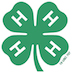 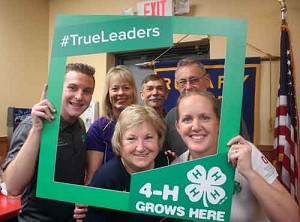 Alameda County Leaders’ CouncilAccepting nominations and self-nominations for positions on the Alameda County 4-H Leaders' Council. The 4-H Leaders' Council is looking for older youth and adults (Leaders/Parents) that are interested in filling these positions. Please submit before Leaders Council on May 30, 2017. The meeting is at 7:15 on Tuesday, May 30, 2017 at the Hayward Office. 224 W. Winton Ave, Room 160, Hayward, CA 94544.Treasurer (2 Year term)Vice President (2 year term)Las Posadas Camp Board 2 positions open (3 year Term)Click on Position Descriptions for more information. Contact Mark Duguid at mrcakebooth@comcast.net or Cheryl Fraser at cyfraser@ucanr.edu Sign up for Cake Booth Bakers Assistant 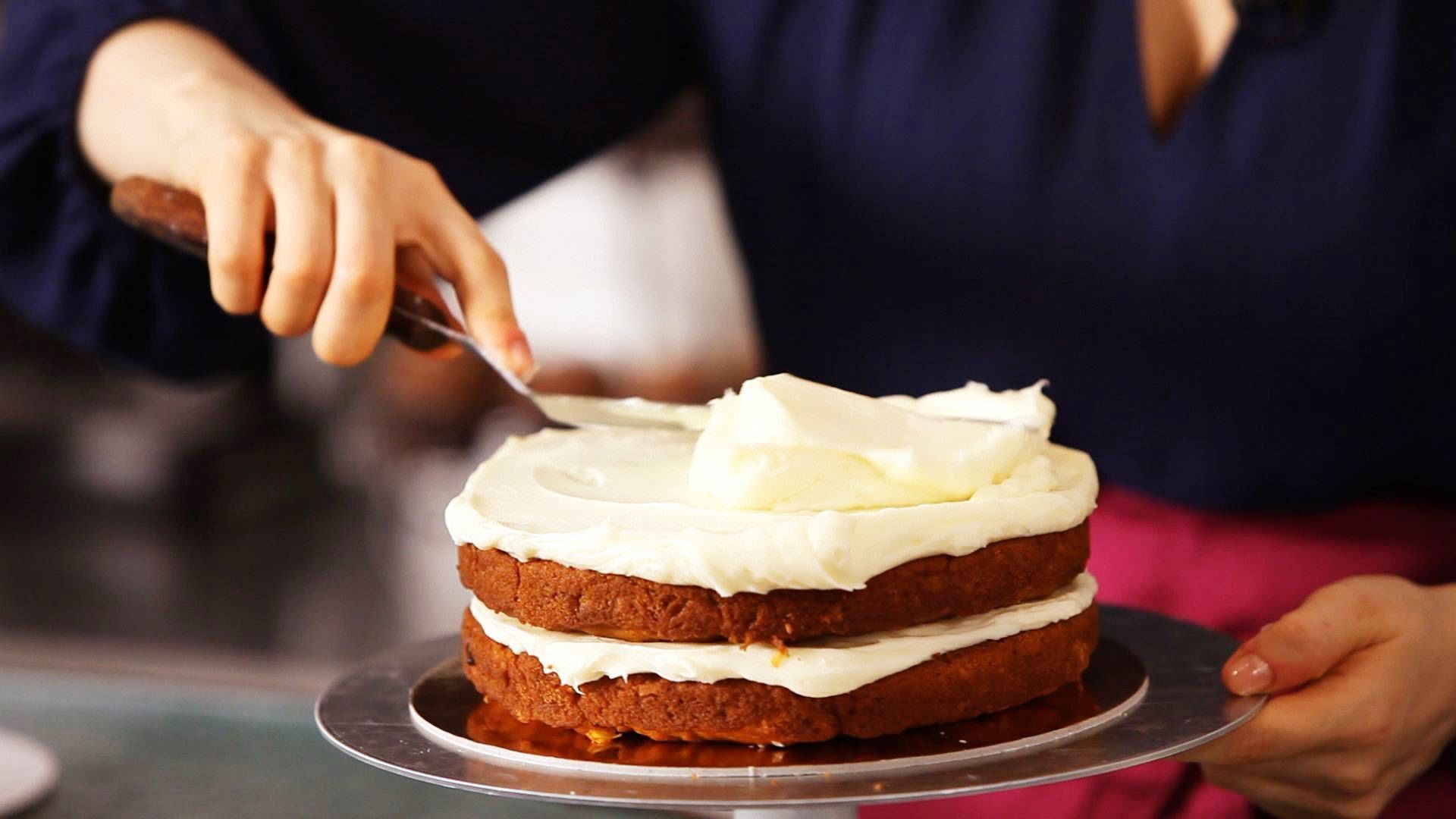 The cake booth needs a minimum of one person - two would be better - each day the fair (June 16 – July 9) is open from 8 am-11 am to assist with preparing the cakes. Primarily the assistants will be frosting.  For more information contact Reece Wagner at reecewagner@icloud.com.To sign up go to the this linkhttp://www.signupgenius.com/go/10c0c4caeaa23a4f58-bakers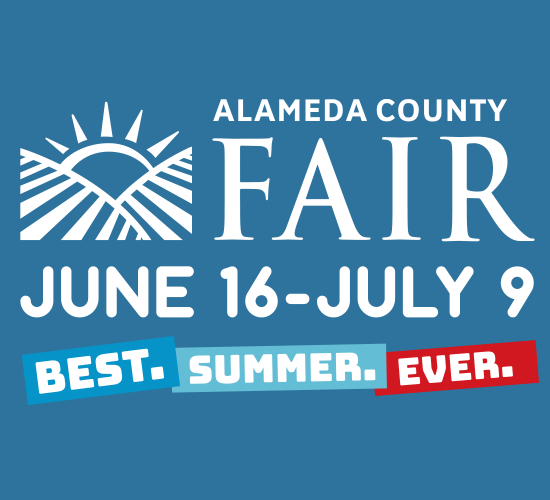 Summer Jobs at the Alameda County Fair
http://annual.alamedacountyfair.com/join/fair-employment Alameda County Fair Website http://annual.alamedacountyfair.com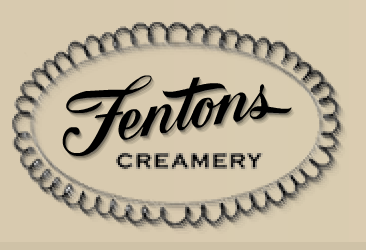 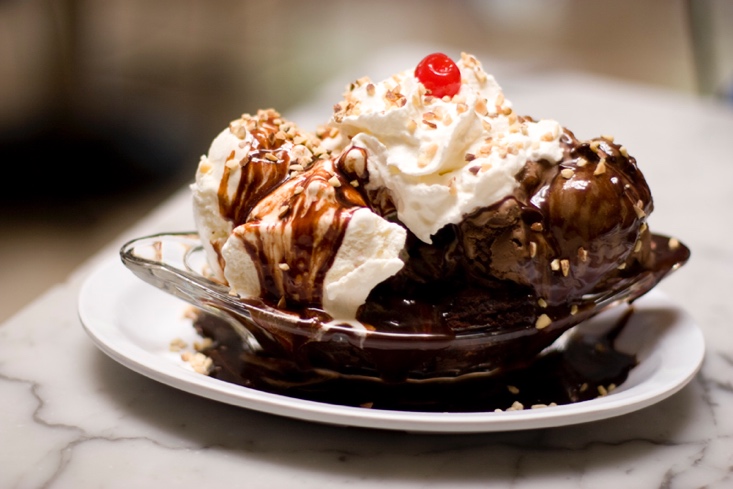 July 16, 2017 is National Ice Cream Day. Need Volunteers
4-H Fund Raiser at Fentons Creamery!We still need clubs to sign up for a shift at Fentons Creamery, 4226 Piedmont Ave., Oakland 94611.A big thank you to Montclair and Oak Town 4-H Clubs who have signed up for a date. We really appreciate your participation.National Ice Cream Day is still available, Leaders sign club to come out to Fentons on July 16th. This is national ice cream day and a big day at Fentons. They have asked us especially, to have a group there on July 16th. Fentons has partnered with Alameda County 4-H for the last 4 years to help us put money into the scholarship fund. Please, ask your members to step up and participate on July 16th. Even just a couple of members and adults would be fine. We need to do this. And it can be record book gold.The County has some supplies at Fentons for all clubs to use; a shade tent, the Alameda County 4-H banner, Alameda County 4-H brochures and a donation box. Fentons will provide one or two tables, depending on what each group wants. We set up on the patio, where there is already a small table and several chairs and benches. They also save the first parking space for us to use. All you need to do is show up with an animal or two, some displays, a make and take or whatever you would like to share 4-H. Here’s the link: http://www.signupgenius.com/go/10c0948a4a9238-fentons
The State Management Board is accepting applications for three open positions: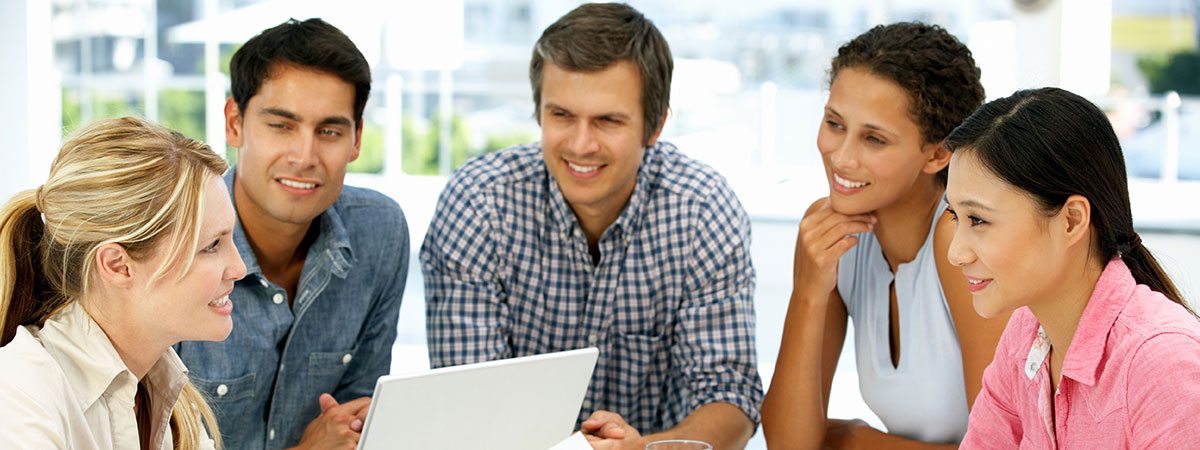 Marketing and Public Relations DirectorCentral Area Director Bay/Coast Area DirectorThese positions are open to youth or adult volunteers. Youth serve a one-year term and adults serve a two-year term. Online application  Paper application (PDF form) Applications are due May 31, 2017The State Management Board is also recruiting for all the Management Board Committees. Please see the committee descriptions for more information about each committee. Youth are strongly encouraged to apply!Apply Online by May 31, 2017.Communications CommitteeFinance Committee Resource Development CommitteeMarketing & PR CommitteeArea Committee-Bay/CoastFor more information about the Management Board and selection process, please see the Management Board webpage.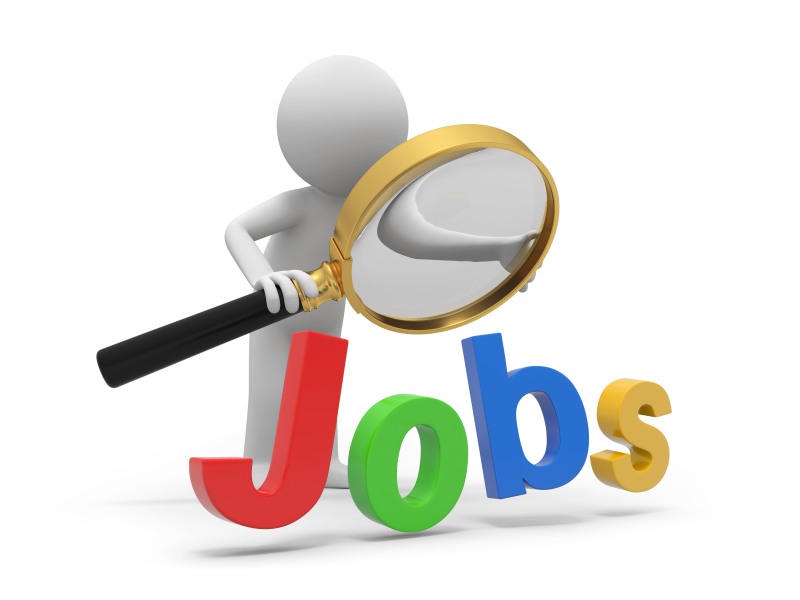 Summer jobs available with Team Oakland! https://www.facebook.com/sustainableoak/photos/a.175049865857903.42809.138214272874796/1681053685257506/?type=3&theaterTeam Oakland is hiring 110 youth between the ages of 15 and 24 to assist with City cleaning and greening projects. Friends of Sausal Creek is also hiring an Education Specialist to help lead Team Oakland watershed restoration projects.Some applications due May 29. Find applications and more information at http://bit.ly/2qGxGpqTeam Oakland participants gain practical job training experience through meaningful city beautification and cleanup projects. This Oakland Public Works sponsored program seeks to provide a formative experience for its youth through participation in City cleanups, park maintenance, habitat restoration, community outreach, and trainings on work and life skills and environmental topics.Find applications and more information at http://bit.ly/2qGxGpq.California 4-H Update NewsletterThe latest California 4-H Update: May 2017 Update Subscribe to receive the California 4-H Update, our monthly newsletter! Stay informed on upcoming events and opportunities for 4-H'ers and volunteers.Subscribe today!The newsletter is emailed once a month to 4-H members, volunteers and supporters. Members and volunteers can choose to subscribe when they enroll.If you have questions about the newsletter, please contact Darlene Ruiz at ca4h@ucanr.edu or 530-750-1334California State 4-H social mediaFollow us on social media for the latest updates on 4-H in California.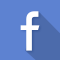 Facebook@California4H @CaPrograma4H (Spanish)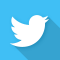 Twitter@California4H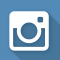 InstagramCalifornia4H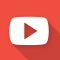 YouTubeCalifornia4H